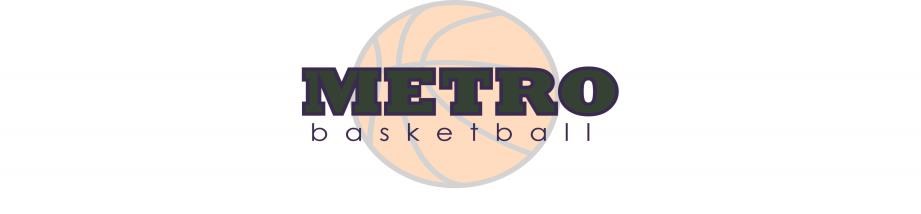 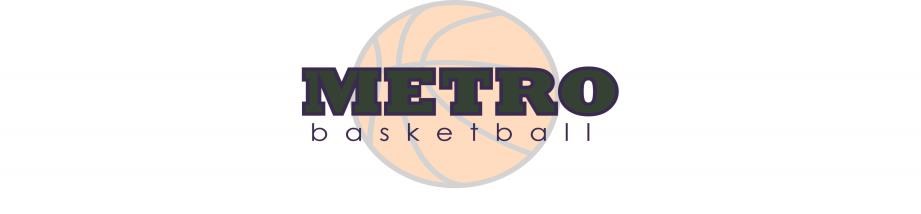 Metro Girls Basketball League 2019-20League Schedule6th Grade – North High SchoolBelow you will find the league schedule for 6th Grade which will be based at North High this winter.  All teams will play in pool play for the first five weeks.  At the conclusion of the five weeks the top 8 teams will be seeded to play in a tournament format the last three weeks of league play (Jan. 5th, Jan. 12th, and Jan. 19th) crowning a 6th Grade Metro League Champion on January 19th.  The other 10 teams will play a game versus against an opponent with a similar record the final three weeks so that every team is guaranteed games each week.Please find your number in the pool description below and match it to the number in the schedule to find your opponent for each given week. All games in the first five weeks are pool play and will be used to determine seeding for the tournament.If there are any questions concerning your games please contact Chris Koch – North High AD at 712-239-7000 (W) or by email at kochc@live.siouxcityschools.com6th Grade – 3 Pools  3 pools of 6 teams eachPool A				Pool B				Pool C	6A1 – L-B Eagles		6B1 – SBL			6C1 – West Green		6A2 – Lady Chiefs		6B2 – SSC Lady Cardinals	6C2 – Heelan Gold		6A3 – West White		6B3 – Kingsley-Pierson		6C3 - Homer			6A4 – Born Ballers		6B4 – Future Stars		6C4 – East Black Raiders		6A5 – Heelan Blue		6B5 – Winnebago		6C5 – Woodbury Central		6A6 – Storm			6B6 – Dakota Valley Purple	6C6 – Dakota Valley Black		Admission is $2 for adults, $1 for school-age children and $7 per familyIn the schedule below Court 1 is the North Court, Court 2 is Center (Main) Court, Court 3 is the South CourtAfter December 15th teams will be seeded into a 8 team tournament to be played the final three weeks of league play (January 5th, 12th, and 19th).  Seeding will be determined by the following:Head to Head Record – (in case of a tie within pool play)  Point differential within pool play – For example: if team A won games by 6, 5, 7, 13, and lost one game by 5, their point total for the tie-breaker would be 26 (+6, +5, +7, +13 and -5 = 26).  The highest point differential would win the tie if one exists.  A maximum point total in a win or a loss of 15 will be used to discourage running up the score on an opponentIf a tie still exists – least points allowed in pool play In case of a three way tie – the same criteria will be used between the three teams in question not all pool playNovember 17thCOURT 1 - NCOURT 2 - CCOURT 3 - S12:006A1 vs. 6A26A3 vs. 6A46A5 vs. 6A61:006B1 vs. 6B26B3 vs. 6B46B5 vs. 6B62:006C1 vs. 6C26C3 vs. 6C46C5 vs. 6C6November 24thCOURT 1 - NCOURT 2 - CCOURT 3 - S12:006A2 vs. 6A36A4 vs. 6A56A1 vs. 6A61:006B2 vs. 6B36B4 vs. 6B56B1 vs. 6B62:006C2 vs. 6C36C4 vs. 6C56C1 vs. 6C6December 1st COURT 1 - NCOURT 2 - CCOURT 3 - S12:006A1 vs. 6A36A2 vs. 6A56A4 vs. 6A61:006B1 vs. 6B36B2 vs. 6B56B4 vs. 6B62:006C1 vs. 6C36C2 vs. 6C56C4 vs. 6C6December 8th COURT 1 - NCOURT 2 - CCOURT 3 - S12:006A1 vs. 6A56A2 vs. 6A46A3 vs. 6A61:006B1 vs. 6B56B2 vs. 6B46B3 vs. 6B62:006C1 vs. 6C56C2 vs. 6C46C3 vs. 6C6December 15th COURT 1 - NCOURT 2 - CCOURT 3 - S12:006A1 vs. 6A46A2 vs. 6A66A3 vs. 6A51:006B1 vs. 6B46B2 vs. 6B66B3 vs. 6B52:006C1 vs. 6C46C2 vs. 6C66C3 vs. 6C5January 5th, 12th, 19th - Tournament with 8 Seeded teams based on pool playJanuary 5th, 12th, 19th - Tournament with 8 Seeded teams based on pool playJanuary 5th, 12th, 19th - Tournament with 8 Seeded teams based on pool playJanuary 5th, 12th, 19th - Tournament with 8 Seeded teams based on pool playJanuary 5th, 12th, 19th - Tournament with 8 Seeded teams based on pool playJanuary 5th, 12th, 19th - Tournament with 8 Seeded teams based on pool playJanuary 5th, 12th, 19th - Tournament with 8 Seeded teams based on pool play     - All Teams will have games each of the three weeks     - All Teams will have games each of the three weeks     - All Teams will have games each of the three weeks     - All Teams will have games each of the three weeks     - All Teams will have games each of the three weeks